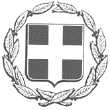 ΕΛΛΗΝΙΚΗ ΔΗΜΟΚΡΑΤΙΑΝΟΜΟΣ ΑΤΤΙΚΗΣΔΗΜΟΣ ΗΡΑΚΛΕΙΟΥ        ΔΗΜΟΤΙΚΟ ΣΥΜΒΟΥΛΙΟΑΡΙΘΜ. ΠΡΩΤ: 19941 / 20-10-2023    Α.Δ.Α.: 92Ν7ΩΡ3-ΣΔΛΗμερομηνία επίδοσης της 19653/17-10-2023                        πρόσκλησης σε όλα τα μέλη του Δ.Σ. είναι η  17-10-2023              Κ Α Τ Ε Π Ε Ι Γ Ο Ν    Α Π Ο Σ Π Α Σ Μ ΑΑπό το 24ο Πρακτικό του Δημοτικού ΣυμβουλίουΣυνεδρίαση της 18-10-2023Αριθμός Απόφασης  211η Αριθμός Θέματος  2ο ΕΠΕΙΓΟΝΠΑΡΟΝΤΑ ΜΕΛΗ						ΑΠΟΝΤΑ ΜΕΛΗ Γ. ΠΕΤΡΟΥ (Πρόεδρος Δ.Σ) 					Δ. ΔΗΜΗΤΡΟΠΟΥΛΟΣ		 Α. ΑΣΗΜΑΚΟΠΟΥΛΟΥ (Γραμματέας Δ.Σ) 			Γ. ΠΑΠΑΔΗΜΗΤΡΙΟΥΔ. ΑΪΒΑΤΖΙΔΟΥ-ΠΟΡΙΩΤΟΥ					Α. ΜΗΝΑΣΜ. ΖΟΥΡΟΥ							Μ. ΒΑΦΕΙΑΔΑΚΗΣΜ. ΙΓΓΛΕΖΗ							Δ. ΤΣΑΠΡΑΖΛΗΣΑ. ΠΑΝΑΓΙΩΤΑΚΟΠΟΥΛΟΥ –ΓΑΒΡΙΕΛΗ			Γ. ΜΑΣΤΟΡΑΚΟΣ		 Δ. ΤΣΕΚΟΥΡΑΣ							Μ. ΓΑΛΑΚΤΟΠΟΥΛΟΥ - ΣΠΕΤΣΙΩΤΗ    Ε. ΒΑΒΟΥΡΑΚΗΣ						Ι. ΦΙΛΑΝΔΡΟΣΚ. ΓΕΩΡΓΟΠΟΥΛΟΥ-ΞΗΡΟΥ					Γ.ΓΡΗΓΟΡΙΑΔΗΣΧ. ΑΓΓΕΛΟΠΟΥΛΟΥ						Γ.ΖΑΧΑΡΟΣΝ. ΣΠΥΡΟΠΟΥΛΟΣ						Ε.ΒΛΑΝΤΗΕ. ΚΑΝΛΗ							Ν.ΜΠΑΡΜΠΟΥΝΗΣΚ. ΜΑΝΩΛΑΚΗΣ						Χ.ΤΣΟΥΛΟΥΧΑΣΠ. ΒΛΑΣΣΟΠΟΥΛΟΣ						Η.ΜΟΣΧΟΝΑΣ Ι. ΚΕΣΚΙΝΙΔΗΣΚ. ΚΟΥΤΡΟΥΛΗΣΑ. ΤΖΙΒΑΦ. ΒΕΛΛΙΔΟΥΗ. ΜΠΑΡΜΠΑΣΔιαπιστώθηκε νόμιμη απαρτία, δεδομένου ότι σε σύνολο (33) Δημοτικών Συμβούλων βρέθηκαν παρόντες (19) Δημοτικοί Σύμβουλοι. Ακολούθησαν ανακοινώσειςΕγκρίθηκε ομόφωνα το κατεπείγον της συνεδρίασης και των θεμάτων.Εγκρίθηκε ομόφωνα η εισαγωγή και ψήφιση δύο επειγόντων θεμάτων τα οποία συζητήθηκαν και επί της ουσίας (δηλ. πρώτα)Ο ΔΗΜΑΡΧΟΣ ΝΟΜΙΜΑ ΚΑΛΕΣΜΕΝΟΣ ΠΑΡΑΒΡΕΘΗΚΕΠΕΡΙΛΗΨΗ ΑΝΤΙΚΕΙΜΕΝΟΥ ΣΥΝΕΔΡΙΑΣΗΣΘΕΜΑ: «Λήψη απόφασης για την απαγόρευση της φασιστικής  συγκέντρωσης, την 1η Νοεμβρίου 2023 στο Δήμο Ηρακλείου Αττικής»Το Κατεπείγον του θέματος προκύπτει από την προγραμματισμένη ημερομηνία  της συγκέντρωσης,  που πρόκειται να πραγματοποιηθεί την 1η Νοεμβρίου 2023 στο Δήμο Ηρακλείου Αττικής.Μετά την εκφώνηση του κατεπείγοντος θέματος, ακολούθησε συζήτηση  μεταξύ των μελών του Δημοτικού Συμβουλίου οι οποίοι εξέφρασαν  τις απόψεις τους,  δηλώνοντας ότι θα ψηφίσουν κατά της συγκέντρωσης .ΤΟ ΔΗΜΟΤΙΚΟ ΣΥΜΒΟΥΛΙΟ                                               Του Δήμου Ηρακλείου Αττικής ΑΠΟΦΑΣΙΣΕ Ομόφωνα, την  απαγόρευση  της φασιστικής  συγκέντρωσης, την 1η Νοεμβρίου 2023   στο Δήμο Ηρακλείου Αττικής.   Καλεί  το αρμόδιο Υπουργείο και  την κυβέρνηση,  να αναλάβουν την ευθύνη τους απέναντι στη δράση των φασιστικών οργανώσεων,  να προστατέψουν την ελεύθερη πολιτική βούληση, και να μεριμνήσουν για την προστασία της πόλης μας, του κοινωνικού συνόλου και των πολιτών, καθώς ο Δήμος μας από μόνος του είναι αδύνατον να αποτρέψει την συγκέντρωση αυτή.Η απόφαση θα κοινοποιηθεί στο αρμόδιο Υπουργείο.ΣΥΝΤΑΧΘΗΚΕ ΚΑΙ ΥΠΟΓΡΑΦΕΤΑΙΟ ΠΡΟΕΔΡΟΣ		 Η ΓΡΑΜΜΑΤΕΑΣ 		ΤA ΜΕΛΗΓ.ΠΕΤΡΟΥ 		Α. ΑΣΗΜΑΚΟΠΟΥΛΟΥ	Δ. ΑΪΒΑΤΖΙΔΟΥ 											Μ. ΖΟΥΡΟΥ 												Μ. ΙΓΓΛΕΖΗ 												Α. ΠΑΝΑΓΙΩΤΑΚΟΠΟΥΛΟΥ –ΓΑΒΡΙΕΛΗ							Δ. ΤΣΕΚΟΥΡΑΣ							Ε. ΒΑΒΟΥΡΑΚΗΣΚ. ΓΕΩΡΓΟΠΟΥΛΟΥ-ΞΗΡΟΥΧ. ΑΓΓΕΛΟΠΟΥΛΟΥΝ. ΣΠΥΡΟΠΟΥΛΟΣ  Ε. ΚΑΝΛΗΚ. ΜΑΝΩΛΑΚΗΣΠ. ΒΛΑΣΣΟΠΟΥΛΟΣΙ. ΚΕΣΚΙΝΙΔΗΣK. KΟΥΤΡΟΥΛΗΣΕ. ΤΖΙΒΑΦ. ΒΕΛΛΙΔΟΥΗ. ΜΠΑΡΜΠΑΣ